Srednja gradbena, geodetska in ekonomska šola LjubljanaSREDNJA POKLICNA ŠOLAKardeljeva ploščad 28a1000 LjubljanaGRADBENIŠTVOSEMINARSKA NALOGA¨Tromostovje¨Ljubljana, 25. 1. 2012KAZALO:Kratek opis seminarske naloge						Funkcija objektaLastnik objektaLokacija objektaStarost objektaUporabljeni gradbeni material za objektZgodovina objektaSedanja funkcija mostuSkica tlorisDosedanji posegiNatančna predstavitev sanacijskega detajlaSanacija izbranega detajlaZahvalaViri in literatura		Kratek opis seminarske nalogeZa temo seminarske naloge sem si izbral Tromostovje. Ta objekt se mi zdi zanimiv, ker je v centru Ljubljane, in ker ga prečka vsak dan zelo veliko ljudi, se pravi, da je polno v uporabi. Povedal bom, iz česa je bil najprej zgrajen in kako kasneje. V seminarsko bom priložil tudi skico tlorisa Tromostovja.SLIKAFunkcija objektaTromostovje je eden prvih Plečnikovih realiziranih projektov za ureditev bregov Ljubljanice. Arhitekt si je Tromostovje zamislil, kot trg na vodi. Pred njim je stal star Špitarski most iz rezanega kamna. Uradno se je takrat imenoval Frančev most. Proti toku Ljubljanice nosi most latinski napis: "Nadvojvodu Francu Karlu 1842. Ker pa je čezenj vozil tramvaj, si je Plečnik zamislil še dva dodatna mostova za pešce. Tako, da so sedaj trije mostovi skupaj in po tem so dobili tudi ime Tromostovje.Lastnik objektaNikjer nisem našel točne informacije, ampak predvidevam, da je lastnik občilna Ljubljana.SLIKALokacija Objekta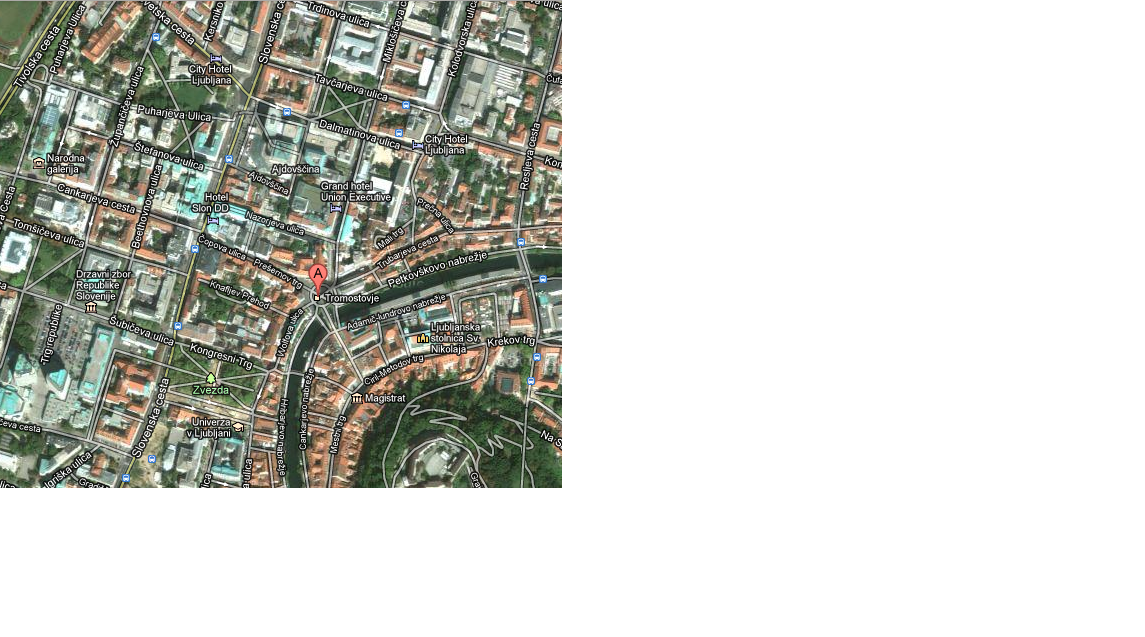 Starost objektaGlede na to, da je bil najprej tam leseni most, leta 1842 so ga obnovili in ga nadomestili s kamnitim, Plečnik pa je dodatna dva mosta načrtoval okoli leta 1930, je star ta most z dodatki približno 170 let. Odkar pa je poznan kot Tromostovje in tam stojijo trije mostovi, pa je minilo že kar približno 82 let.Uporabljeni gradbeni material za objektStari most, ki sestavlja tromostovje, je sestavljen iz glinice, katere nahajališče je med Dravljami in Podutikom. Narejen je iz rezanega kamna.Zgodovina objektaV listini iz leta 1280 omenjajo na okljuku ležeči Stari most, ki je bil prvi most po antiki postavljen na področju Ljubljane. Zaradi povezave Mestnega trga in nasprotnega brega ter poti proti Štajerski in Gorenjski je bil most najbolj pomemben prehod čez Ljubljanico v mestu.Leta 1657 je požar uničil Spodnji most, preimenovan zaradi Zgornjega mostu, tako da so ga zamenjali z novim, znova lesenim. Na njem so imeli prodajne barake, sredi mostu pa je ob ograji stal križ.Leta 1842 je stari leseni most postal nevaren za uporabo, zato so na istem mestu zgradili kamniti Špitalski most (arhitekt Giovanni Picco), ki je bil uradno poimenovan Frančev most, po takratnemu nadvojvodu Francu Karlu. Barake so preselili v zidan objekt v sedanji Čopovi ulici.Zaradi velikega potresa 1895 je bila Ljubljana deležna velike denarne podpore pri obnovi mesta. Tako so odločili, da bodo povečali kapaciteto Špitalskega mostu, ki je dobro prestal potres. Toda dela so čakala na čas po prvi svetovni vojni.Projekt povečanja Špitalskega mostu so zaupali Plečniku, ki je naredil načrt za dve zunanji brvi za pešce, nove balustrade in povezave s spodnjo teraso nad reko. Plečnik je z novimi ograjami preoblikoval stari most in nabrežje okoli mostov. Trimostje so poimenovali Tromostovje (trije mostovi).Tromostovje je edini kraj, kjer se križata dve Plečnikovi urbanistični osi: vodna os in os Ljubljanski grad-Rožnik.8.0 Sedanja funkcija mostuMost služi prehodu iz enega brega Ljubljanice na drugega. SLIKE9.0 Skica - tloris10.0 Dosedanji posegiKot sem že povedal, je bil prvotni most zgrajen iz lesa leta 1842. Kasneje so ga podrli in ga ponovno zradili iz rezanega kamna. Plečnik pa je zasnoval načrt za dodatna dva mostova za pešce, ker je po sredinskem vozil tramvaj.Leta 1992 so Tromostovje temeljito obnovili.11.0 Natančna predstavitev sanacijskega detajla11.1 Sanacija izbranega detajla.12.0 ZahvalaZahvaljujem se prof. Aleksandi Bernot, za mentorstvo in navodila.13.0 Viri in literatura:Wikipedia: iskalni niz: Tromostovje, PlečnikSlike so lastneZemljevid : Google Maps, Tromostovje, Ljubljana, Slovenija